ГЛАВА  ГОРОДА  ЭЛИСТЫПОСТАНОВЛЕНИЕВ соответствии с Градостроительным кодексом Российской Федерации, статьей 28 Федерального закона от 6 октября 2003 года  № 131-ФЗ «Об общих принципах организации местного самоуправления в Российской Федерации», Положением о публичных слушаниях в городе Элисте, утвержденным решением Элистинского городского Собрания от 31 августа 2006 года № 4,постановляю:Провести 12 августа 2022 года в 15.00 часов собрание участников публичных слушаний по прилагаемому проекту решения Элистинского городского Собрания «О внесении изменений в Генеральный план города Элисты» по вопросам:включения в зону индивидуальной жилой застройки (до 3 эт.), с исключением из зоны улично-дорожной сети, земельного участка с кадастровым номером 08:14:030427:10240 площадью 300 кв.м, расположенного по адресу: Республика Калмыкия, город Элиста, улица им. С. Кийкова, № 70 «А»; включения в зону режимных объектов, с исключением из зоны улично-дорожной сети, земельного участка с кадастровым номером 08:14:010301:214 площадью 25000 кв.м, расположенного по адресному ориентиру: Республика Калмыкия, Северная промышленная зона, юго-восточнее исправительной колонии; включения в зону индивидуальной жилой застройки (до 3 эт.), с исключением из зоны зеленых насаждений, земельного участка с кадастровым номером 08:14:030201:479 площадью 600 кв.м, расположенного по адресу: Республика Калмыкия, город Элиста, ул. Звездная, № 54» А»; включения в зону малоэтажной высокоплотной жилой застройки (до 3 эт.), с исключением из зоны зеленых насаждений, зоны индивидуальной жилой застройки (до 3 эт.), земельных участков общей площадью 6101 кв.м, расположенных по адресному ориентиру: Республика Калмыкия, город Элиста, ул. 8 Марта, №11; включения в зону индивидуальной жилой застройки (до 3 эт.), с исключением из зоны улично-дорожной сети, земельных участков общей площадью 900 кв.м, расположенных по адресу: Республика Калмыкия, город Элиста, п. Аршан, ул. Гагарина, № 23 «И»;включения в коммунальные зоны, с исключением из зоны улично-дорожной сети, земельного участка площадью 18774 кв.м, расположенного по адресному ориентиру: Республика Калмыкия, город Элиста, район мясокомбината «Аршанский»;включения в зону индивидуальной жилой застройки (до 3 эт.), с исключением из зоны малоэтажной высокоплотной жилой застройки (до 3 эт.), земельных участков общей площадью 526 кв.м, расположенных по адресу: Республика Калмыкия, город Элиста, ул. им. М.З. Аккочкарова;включения в зону торговых и коммерческих объектов, с исключением из зоны улично-дорожной сети, земельного участка с кадастровым номером 08:14:030503:5639 площадью 60 кв.м, расположенного по адресу: Республика Калмыкия, город Элиста, 10 микрорайон, №120 «А»;включения в зону улично-дорожной сети, с исключением из зоны индивидуальной жилой застройки (до 3 эт), земельного участка площадью 600 кв. м, расположенного по адресу: Республика Калмыкия, город Элиста, ул. Северная; включения в зону индивидуальной жилой застройки (до 3 эт), с исключением из зоны зеленых насаждений и зоны улично-дорожной сети, земельного участка с кадастровым номером 08:14:030420:185, площадью 600 кв. м, расположенного по адресу: Республика Калмыкия, город Элиста, 11 улица, № 1 «Ж»; включения в зону индивидуальной жилой застройки (до 3 эт), с исключением из зоны зеленых насаждений, земельного участка с кадастровым номером 08:14:032501:2419, площадью 600 кв. м, расположенного по адресу: Республика Калмыкия, город Элиста, район Сити-3, № 10 «М»; включения в зону общественных центров, с исключением из зоны зеленых насаждений, земельного участка с кадастровым номером 08:14:030501:969, площадью 300 кв. м, расположенного по адресу: Республика Калмыкия, город Элиста, им. Буденного С.М., № 5 «В»;включения в зону индивидуальной жилой застройки (до 3 эт.), с исключением из зоны улично-дорожной сети, земельного участка площадью 370 кв.м, расположенного по адресу: Республика Калмыкия, город Элиста, ул. им. Чкалова, №86;включения в зону индивидуальной жилой застройки (до 3 эт.), с исключением из зоны улично-дорожной сети, земельного участка с кадастровым номером 08:14:030425:79 площадью 600 кв.м, расположенного по адресу: Республика Калмыкия, город Элиста, 17-я улица, № 16; включения в зону объектов здравоохранения и социального обеспечения, с исключением из зоны зеленых насаждений, зоны торговых и коммерческих объектов, земельных участков с кадастровыми номерами 08:14:030501:10190, 08:14:030501:10175, 08:14:030501:10191 общей площадью 6,60 га, расположенных по адресному ориентиру: Республика Калмыкия, город Элиста, 1 мкр.; включения в зону общественных центров, с исключением из зоны улично-дорожной сети, земельного участка с кадастровым номером 08:14:030609:82, площадью 77,7 кв.м., расположенного по адресу: Республика Калмыкия, город Элиста, ул. Ю. Клыкова, № 79 «Г»; включения в зону малоэтажной высокоплотной жилой застройки (до 3 эт.), с исключением из зоны зеленых насаждений, земельных участков с кадастровыми номерами 08:14:030501:10567, 08:14:030501:10568, общей площадью 1200 кв.м, расположенных по адресу: Республика Калмыкия, город Элиста, 10 микрорайон, № 65; включения в зону индивидуальной жилой застройки (до 3 эт.), с исключением из зоны зеленых насаждений и зоны улично-дорожной сети, земельного участка с кадастровым номером 08:14:030657:300 площадью 502 кв.м, расположенного по адресу: Республика Калмыкия, город Элиста, район «Сити-3», № 10 «Б»; включения в зону индивидуальной жилой застройки (до 3 эт.), с исключением из зоны улично-дорожной сети, земельного участка с кадастровым номером 08:14:030422:88 площадью 600 кв.м, расположенного по адресу: Республика Калмыкия, город Элиста, 14-я улица, № 6; включения в коммунальные зоны, с исключением из зоны улично-дорожной сети, земельного участка с кадастровым номером 08:14:030609:49 площадью 327 кв.м, расположенного по адресу: Республика Калмыкия, город Элиста, ул. им. А.П. Пюрбеева, №1; включения в зону индивидуальной жилой застройки (до 3 эт.), с исключением из зоны улично-дорожной сети, земельного участка с кадастровым номером 08:14:030427:696 площадью 600 кв.м, расположенного по адресу: Республика Калмыкия, город Элиста, ул. им. Серебджапа Тюменя, № 66;включения в зону объектов здравоохранения и социального обеспечения, с исключением из коммунальных зон и зоны улично-дорожной сети, земельных участков общей площадью 5894 кв.м, расположенных по адресному ориентиру: Республика Калмыкия, город Элиста, ул. Лаганская;включения в зону индивидуальной жилой застройки (до 3 эт.), с исключением из зоны улично-дорожной сети, земельного участка площадью 497 кв.м., расположенного по адресу: Республика Калмыкия, город Элиста, ул. им. Чкалова, № 84. Возложить подготовку и проведение собрания участников публичных слушаний по указанным вопросам на Комиссию по подготовке Правил землепользования и застройки города Элисты.3. Поручить Комиссии по подготовке Правил землепользования и застройки города Элисты:подготовку и опубликование оповещения о начале публичных слушаний в газете «Элистинская панорама» и размещение оповещения на официальном сайте и информационных стендах Администрации города Элисты;проведение экспозиции;проведение собрания участников публичных слушаний;подготовку и оформление протокола публичных слушаний;подготовку и опубликование заключения о результатах публичных слушаний.  4. На весь период проведения публичных слушаний организовать экспозицию по вопросам, указанным в настоящем постановлении, в здании Администрации города Элисты, расположенном по адресу: город Элиста, ул. Ленина, 249, 1 этаж, с 9.00 часов до 18.00 часов.5. Назначить председательствующим на собрании участников публичных слушаний Первого заместителя Главы Администрации города Элисты Шурунгова К.А.6. Определить, что письменные извещения о желании участвовать в слушаниях и предложения по вопросу слушаний от жителей города Элисты направляются на имя Первого заместителя Главы Администрации города Элисты Шурунгова К.А. и будут приниматься отделом архитектуры и градостроительства Администрации города Элисты по адресу: город Элиста, ул. им. Номто Очирова, д. 4, каб. 212 со дня публикации настоящего постановления в газете «Элистинская панорама» по 6 августа 2022 года в рабочие дни с 9.00 часов до 18.00 часов (перерыв с 13.00 часов до 14.00 часов).7. Информацию о месте проведения собрания участников публичных слушаний опубликовать в газете «Элистинская панорама» не позднее 8 августа 2022 года. 8. Опубликовать настоящее постановление в газете «Элистинская панорама» и разместить на официальном сайте Администрации города Элисты в сети «Интернет» не позднее 30 июля 2022 года.9. Контроль за исполнением настоящего постановления возложить на Первого заместителя Главы Администрации города Элисты Шурунгова К.А. Глава города Элисты                                                                            Н. ОрзаевРоссийская ФедерацияРеспублика КалмыкияЭлистинское городское Собраниешестого созываРЕШЕНИЕ № ___В соответствии с Федеральным законом от 6 октября 2003 года           № 131-ФЗ «Об общих принципах организации местного самоуправления в Российской Федерации», Градостроительным кодексом Российской Федерации, с учетом протокола публичных слушаний и заключения Комиссии по подготовке Правил землепользования и застройки города Элисты о результатах публичных слушаний, предложения Администрации города Элисты (постановления Администрации города Элисты), руководствуясь статьей 20 Устава города Элисты,Элистинское городское Собрание решило:1. Внести в карту планируемого размещения объектов (схему проектируемого состояния территории) Генерального плана города Элисты, утвержденного решением Элистинского городского Собрания от 1 июля 2010 года № 1 (с изменениями), следующие изменения:1) включить в зону индивидуальной жилой застройки (до 3 эт.), исключив из зоны улично-дорожной сети, земельный участок с кадастровым номером 08:14:030427:10240 площадью 300 кв.м., расположенный по адресу: Республика Калмыкия, город Элиста, улица им. С. Кийкова, № 70 «А», согласно схеме № 1 Приложения к настоящему решению;2) включить в зону режимных объектов, исключив из зоны улично-дорожной сети, земельный участок с кадастровым номером 08:14:010301:214 площадью 25000 кв.м, расположенный по адресному ориентиру: Республика Калмыкия, Северная промышленная зона, юго-восточнее исправительной колонии, согласно схеме № 2 Приложения к настоящему решению;3) включить в зону индивидуальной жилой застройки (до 3 эт.), исключив из зоны зеленых насаждений, земельный участок с кадастровым номером 08:14:030201:479 площадью 600 кв.м., расположенный по адресу: Республика Калмыкия, город Элиста, ул. Звездная, № 54» А», согласно схеме № 3 Приложения к настоящему решению;4) включить в зону малоэтажной высокоплотной жилой застройки (до 3 эт.), исключив из зоны зеленых насаждений, зоны индивидуальной жилой застройки (до 3 эт.), земельные участки общей площадью 6101 кв.м, расположенные по адресному ориентиру: Республика Калмыкия, город Элиста, ул. 8 Марта, южнее №11, согласно схеме № 4 Приложения к настоящему решению;5) включить в зону индивидуальной жилой застройки (до 3 эт.), исключив из зоны улично-дорожной сети, земельных участков общей площадью 900 кв.м, расположенные по адресу: Республика Калмыкия, город Элиста, п. Аршан, ул. Гагарина, № 23 «И», согласно схеме № 5 Приложения к настоящему решению;6) включить в коммунальные зоны, исключив из зоны улично-дорожной сети, земельный участок площадью 18774 кв.м, расположенный по адресному ориентиру: Республика Калмыкия, город Элиста, район мясокомбината «Аршанский», согласно схеме № 6 Приложения к настоящему решению;7) включить в зону индивидуальной жилой застройки (до 3 эт.), исключив из зоны малоэтажной высокоплотной жилой застройки (до 3 эт.), земельные участки общей площадью 526 кв.м, расположенные по адресу: Республика Калмыкия, город Элиста, ул. им. М.З. Аккочкарова, согласно схеме № 7 Приложения к настоящему решению;8) включить в зону торговых и коммерческих объектов, исключив из зоны улично-дорожной сети, земельный участок с кадастровым номером 08:14:030503:5639 площадью 60 кв.м, расположенный по адресу: Республика Калмыкия, город Элиста, 10 микрорайон, №120 «А», согласно схеме № 8 Приложения к настоящему решению;9) включить в зону улично-дорожной сети, исключив из зоны индивидуальной жилой застройки (до 3 эт), земельный участок площадью 600 кв. м, расположенный по адресу: Республика Калмыкия, город Элиста, ул. Северная, согласно схеме № 9 Приложения к настоящему решению;10) включить в зону индивидуальной жилой застройки (до 3 эт), исключив из зоны зеленых насаждений и зоны улично-дорожной сети, земельный участок с кадастровым номером 08:14:030420:185, площадью 600 кв. м, расположенный по адресу: Республика Калмыкия, город Элиста, 11 улица, № 1 «Ж», согласно схеме № 10 Приложения к настоящему решению;11) включить в зону индивидуальной жилой застройки (до 3 эт), исключив из зоны зеленых насаждений, земельный участок с кадастровым номером 08:14:032501:2419, площадью 600 кв. м, расположенный по адресу: Республика Калмыкия, город Элиста, район Сити-3, № 10 «М», согласно схеме № 11 Приложения к настоящему решению;12) включить в зону общественных центров, исключив из зоны зеленых насаждений, земельный участок с кадастровым номером 08:14:030501:969, площадью 300 кв. м, расположенный по адресу: Республика Калмыкия, город Элиста, им. Буденного С.М., № 5 «В», согласно схеме № 12 Приложения к настоящему решению;13) включить в зону индивидуальной жилой застройки (до 3 эт.), исключив из зоны улично-дорожной сети, земельный участок площадью 370 кв.м, расположенный по адресу: Республика Калмыкия, город Элиста, ул. им. Чкалова, №86, согласно схеме № 13 Приложения к настоящему решению;14) включить в зону индивидуальной жилой застройки (до 3 эт.), исключив из зоны улично-дорожной сети, земельный участок с кадастровым номером 08:14:030425:79 площадью 600 кв.м, расположенный по адресу: Республика Калмыкия, город Элиста, 17-я улица, № 16, согласно схеме № 14 Приложения к настоящему решению;15) включить в зону объектов здравоохранения и социального обеспечения, исключив из зоны зеленых насаждений, зоны торговых и коммерческих объектов, земельные участки с кадастровыми номерами 08:14:030501:10190, 08:14:030501:10175, 08:14:030501:10191 общей площадью 6,60 га, расположенные по адресному ориентиру: Республика Калмыкия, город Элиста, 1 мкр., согласно схеме № 15 Приложения к настоящему решению;16) включить в зону общественных центров, исключив из зоны улично-дорожной сети, земельный участок с кадастровым номером 08:14:030609:82, площадью 77,7 кв.м, расположенный по адресу: Республика Калмыкия, город Элиста, ул. Ю. Клыкова, № 79 «Г», согласно схеме № 16 Приложения к настоящему решению;17) включить в зону малоэтажной высокоплотной жилой застройки (до 3 эт.), исключив из зоны зеленых насаждений, земельные участки с кадастровыми номерами 08:14:030501:10567, 08:14:030501:10568, общей площадью 1200 кв.м, расположенные по адресу: Республика Калмыкия, город Элиста, 10 микрорайон, № 65, согласно схеме № 17 Приложения к настоящему решению;18) включить в зону индивидуальной жилой застройки (до 3 эт.), исключив из зоны зеленых насаждений и зоны улично-дорожной сети, земельный участок с кадастровым номером 08:14:030657:300 площадью 502 кв.м, расположенный по адресу: Республика Калмыкия, город Элиста, район «Сити-3», № 10 «Б», согласно схеме № 18 Приложения к настоящему решению;19) включить в зону индивидуальной жилой застройки (до 3 эт.), исключив из зоны улично-дорожной сети, земельный участок с кадастровым номером 08:14:030422:88 площадью 600 кв.м, расположенный по адресу: Республика Калмыкия, город Элиста, 14-я улица, № 6, согласно схеме № 19 Приложения к настоящему решению; 20) включить в коммунальные зоны, исключив из зоны улично-дорожной сети, земельный участок с кадастровым номером 08:14:030609:49 площадью 327 кв.м, расположенный по адресу: Республика Калмыкия, город Элиста, ул. им. А.П. Пюрбеева, №1, согласно схеме № 20 Приложения к настоящему решению;21) включить в зону индивидуальной жилой застройки (до 3 эт.), исключив из зоны улично-дорожной сети, земельный участок с кадастровым номером 08:14:030427:696 площадью 600 кв.м, расположенный по адресу: Республика Калмыкия, город Элиста, ул. им. Серебджапа Тюменя, № 66, согласно схеме № 21 Приложения к настоящему решению;22) включить в зону объектов здравоохранения и социального обеспечения, исключив из коммунальных зон и зоны улично-дорожной сети, земельные участки общей площадью 5894 кв.м, расположенные по адресному ориентиру: Республика Калмыкия, город Элиста, ул. Лаганская, согласно схеме № 22 Приложения к настоящему решению;23) включить в зону индивидуальной жилой застройки (до 3 эт.), исключив из зоны улично-дорожной сети, земельный участок площадью 497 кв.м, расположенный по адресу: Республика Калмыкия, город Элиста, ул. им. Чкалова, № 84, согласно схеме № 23 Приложения к настоящему решению.2. Администрации города Элисты разместить настоящее решение на официальном сайте Администрации города Элисты.3. Настоящее решение вступает в силу со дня его официального опубликования в газете «Элистинская панорама».Глава города Элисты –Председатель Элистинского городского Собрания                        						   Н. ОрзаевПриложениек решению Элистинского городского Собранияот «___» ____ 2022 года №__                                                             Схема № 1Выкопировка из схемы проектируемого состояния территории (проектный план)Генерального плана города Элисты,  утвержденного решениемЭлистинского городского Собрания  от 01.07.2010 № 1Схема № 2Выкопировка из схемы проектируемого состояния территории (проектный план)Генерального плана города Элисты,  утвержденного решениемЭлистинского городского Собрания  от 01.07.2010 № 1Схема № 3Выкопировка из схемы проектируемого состояния территории (проектный план)Генерального плана города Элисты,  утвержденного решениемЭлистинского городского Собрания  от 01.07.2010 № 1Схема № 4Выкопировка из схемы проектируемого состояния территории (проектный план)Генерального плана города Элисты,  утвержденного решениемЭлистинского городского Собрания  от 01.07.2010 № 1Схема № 5Выкопировка из схемы проектируемого состояния территории (проектный план)Генерального плана города Элисты,  утвержденного решениемЭлистинского городского Собрания  от 01.07.2010 № 1Схема № 6Выкопировка из схемы проектируемого состояния территории (проектный план)Генерального плана города Элисты,  утвержденного решениемЭлистинского городского Собрания  от 01.07.2010 № 1Схема № 7Выкопировка из схемы проектируемого состояния территории (проектный план)Генерального плана города Элисты,  утвержденного решениемЭлистинского городского Собрания  от 01.07.2010 № 1Схема № 8Выкопировка из схемы проектируемого состояния территории (проектный план)Генерального плана города Элисты,  утвержденного решениемЭлистинского городского Собрания  от 01.07.2010 № 1Схема № 9Выкопировка из схемы проектируемого состояния территории (проектный план)Генерального плана города Элисты,  утвержденного решениемЭлистинского городского Собрания  от 01.07.2010 № 1Схема № 10Выкопировка из схемы проектируемого состояния территории (проектный план)Генерального плана города Элисты,  утвержденного решениемЭлистинского городского Собрания  от 01.07.2010 № 1Схема № 11Выкопировка из схемы проектируемого состояния территории (проектный план)Генерального плана города Элисты,  утвержденного решениемЭлистинского городского Собрания  от 01.07.2010 № 1Схема № 12Выкопировка из схемы проектируемого состояния территории (проектный план)Генерального плана города Элисты,  утвержденного решениемЭлистинского городского Собрания  от 01.07.2010 № 1Схема № 13Выкопировка из схемы проектируемого состояния территории (проектный план)Генерального плана города Элисты,  утвержденного решениемЭлистинского городского Собрания  от 01.07.2010 № 1Схема № 14Выкопировка из схемы проектируемого состояния территории (проектный план)Генерального плана города Элисты,  утвержденного решениемЭлистинского городского Собрания  от 01.07.2010 № 1Схема № 15Выкопировка из схемы проектируемого состояния территории (проектный план)Генерального плана города Элисты,  утвержденного решениемЭлистинского городского Собрания  от 01.07.2010 № 1Схема № 16Выкопировка из схемы проектируемого состояния территории (проектный план)Генерального плана города Элисты,  утвержденного решениемЭлистинского городского Собрания  от 01.07.2010 № 1Схема № 17Выкопировка из схемы проектируемого состояния территории (проектный план)Генерального плана города Элисты,  утвержденного решениемЭлистинского городского Собрания  от 01.07.2010 № 1Схема № 18Выкопировка из схемы проектируемого состояния территории (проектный план)Генерального плана города Элисты,  утвержденного решениемЭлистинского городского Собрания  от 01.07.2010 № 1Схема № 19Выкопировка из схемы проектируемого состояния территории (проектный план)Генерального плана города Элисты,  утвержденного решениемЭлистинского городского Собрания  от 01.07.2010 № 1Схема № 20Выкопировка из схемы проектируемого состояния территории (проектный план)Генерального плана города Элисты,  утвержденного решениемЭлистинского городского Собрания  от 01.07.2010 № 1Схема № 21Выкопировка из схемы проектируемого состояния территории (проектный план)Генерального плана города Элисты,  утвержденного решениемЭлистинского городского Собрания  от 01.07.2010 № 1Схема № 22Выкопировка из схемы проектируемого состояния территории (проектный план)Генерального плана города Элисты,  утвержденного решениемЭлистинского городского Собрания  от 01.07.2010 № 1Схема № 23Выкопировка из схемы проектируемого состояния территории (проектный план)Генерального плана города Элисты,  утвержденного решениемЭлистинского городского Собрания  от 01.07.2010 № 126 июля 2022 года№ 76г. ЭлистаО проведении публичных слушанийО проведении публичных слушанийПриложение к постановлению Главы города Элистыот 26 июля 2022 года № 76«__» _____2022 года«__» _____2022 годазаседание № ___заседание № ___г. ЭлистаО внесении изменений в Генеральный план города ЭлистыО внесении изменений в Генеральный план города ЭлистыГП:Изменение в ГП: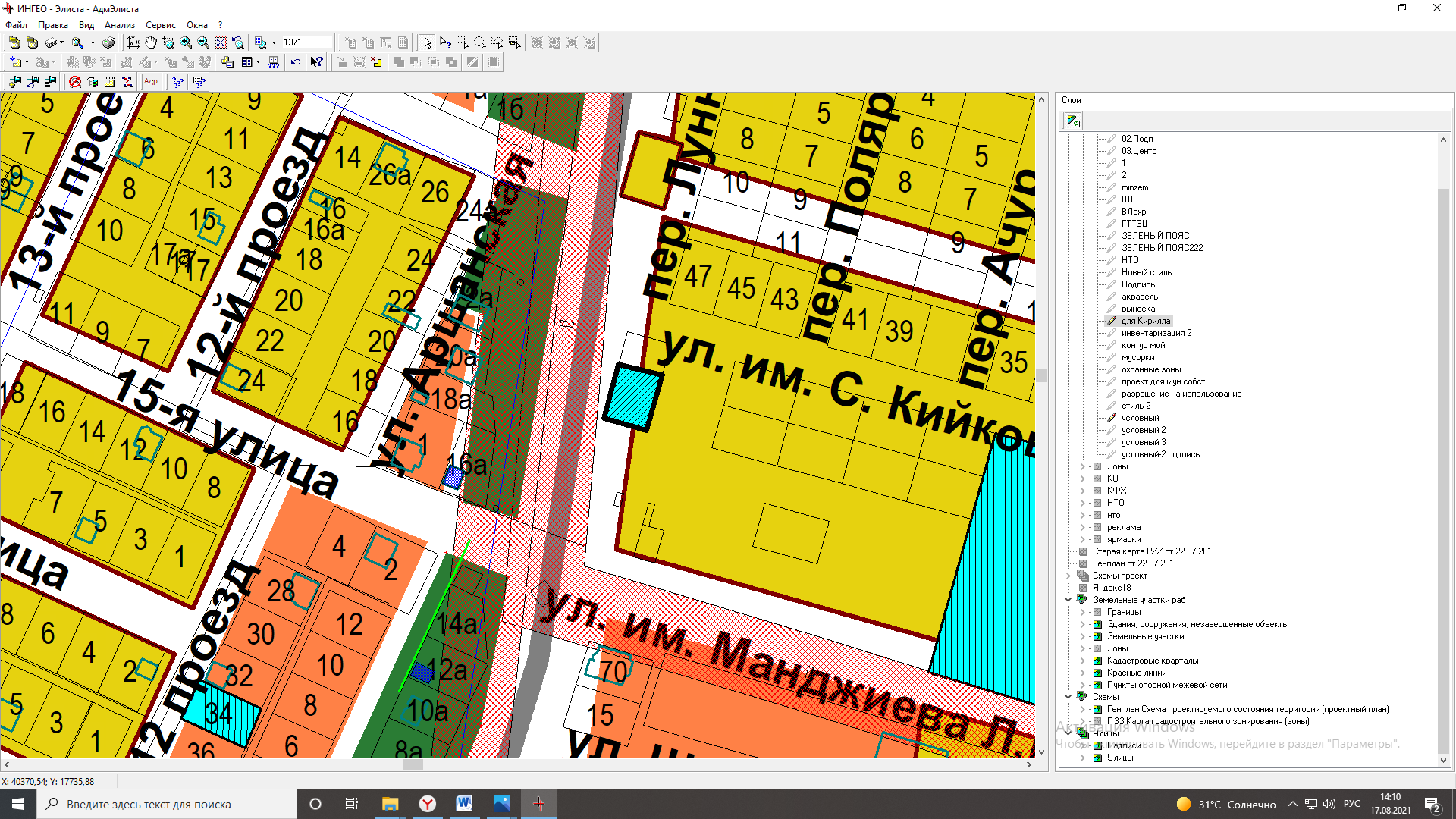 ГП:Изменение в ГП:ГП:Изменение в ГП:ГП:Изменение в ГП:ГП:Изменение в ГП:ГП:Изменение в ГП:ГП:Изменение в ГП:ГП:Изменение в ГП:ГП:Изменение в ГП:ГП:Изменение в ГП:ГП:Изменение в ГП:ГП:Изменение в ГП:ГП:Изменение в ГП:ГП:Изменение в ГП:ГП:Изменение в ГП:ГП:Изменение в ГП:ГП:Изменение в ГП:ГП:Изменение в ГП:ГП:Изменение в ГП:ГП:Изменение в ГП:ГП:Изменение в ГП:ГП:Изменение в ГП:ГП:Изменение в ГП: